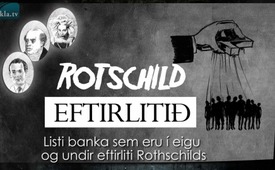 Rothschild stjórnunin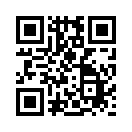 Ört stækkandi hópur fólks eru byrjaður að átta sig á að 99% heimsbyggðarinnar er undir stjórn eftirstandandi prósentunnar – Hver stjórnar þessari 1% elítu?  Er þetta einfaldlega samsæriskenning –að það falli Rothschild fjölskyldunni í skaut?  Því að Rothschild fjölskyldan á bókstaflega að ríkja yfir öllu,  meira að segja þessari 1% elítu.  Við skulum því skoða þessa fullyrðingu í ljósi eftirfarandi lista – hann á að minnsta kosti að vera óhrekjanlegur:Ört stækkandi hópur fólks eru byrjaður að átta sig á að 99% heimsbyggðarinnar er undir stjórn eftirstandandi prósentunnar – Hver stjórnar þessari 1% elítu?  Er þetta einfaldlega samsæriskenning –að það falli Rothschild fjölskyldunni í skaut?  Því að Rothschild fjölskyldan á bókstaflega að ríkja yfir öllu,  meira að segja þessari 1% elítu.  Við skulum því skoða þessa fullyrðingu í ljósi eftirfarandi lista – hann á að minnsta kosti að vera óhrekjanlegur:
Á honum eru taldir upp þeir bankar sem eru í eigu eða undir eftirliti Rothschilds.  Festið sætisbeltin – og af stað.... 
164. Verslunarréttur rússnenska seðlabankans var eftir byltinguna 1917 undir eftirliti Rothschild í 99 ár.  Þessi samningur rann út 2016 en í raun er bankinn enn undir stjórn Rothschild. 
Í ljósi þessara staðreynda er í öllu falli hægt að skilja þá staðhæfingu að á bak við tjöldin sé Rothschild veldið voldugasta fjölskyldan heims.   Áætluð auðæfi þeirra nema um 500 billjónum dollara.  Það ræður þó engin manneskja við að skilja þessar upphæðir því 1 billjón er 1milljón x 1 milljón.   500 billjón dollarar væru þá 500 milljónir x 1 milljón dollarar ... þ.e.a.s. 5 með 14 núllum  ...   Það er því vitaskuld ómögulegt að staðfesta þessa áætluðu upphæð.  Auðlegð af þessari stærðargráðu er eins og sjávardjúpið.  Það stígur og hækkar á sérhverju andartaki yfir í óskiljanlegar stærðir. Að bandaríski Federal Reserve bankinn sé fyrirtæki í einkaeigu er almennt lítt þekkt staðreynd.  Að sama skapi veit almenningur ekkert að FED standi á eigin eignarlóð og þurfi ekki að lúta bandarískum lögum.
Þetta einkafyrirtæki sér um myntsláttu og seðlaprentun fyrir Bandarísku ríkisstjórnina sem greiðir þeim vexti gegn þessum „greiða“.  Um stjórnvöl FED halda hinsvegar fjármálaveldin Rothschild, Rockefeller og Morgan.  Öll Bandaríkin eru því á skuldalista hjá FED.
Eins hafa fæstir bandarískra íbúa nokkra hugmynd að skattstofan ´Internal Revenue Service´ (IRS) sé undir erlendu yfirvaldi.
Til að auka enn á nákvæmni þá er IRS erlent hlutafélag í eigu Alþjóðlega gjaldeyrissjóðsins (AGS) og er „einkaher“ Federal Reserve bankans (FED).
Aðal markmið hans er að tryggja að bandaríska þjóðin borgi skattana sína og allir séu góðir og hlýðnir þrælar.
Árið 1835 lét bandaríski forsetinn Andrew Jackson í ljós fyrirlitningu sína á alþjóðlegu bankamönnunum:
„Þið eruð gryfja full af slöngum og þjófum.  Ég hef einsett mér að útrýma ykkur, við Guð almáttugan mun ég útrýma ykkur.    Ef bara fólkið skyldi hið viðbjóðslega óréttlæti peninga- og bankakerfisins okkar, hæfist bylting strax í fyrramálið.“
Í kjölfarið var gert tilræði við Jackson forseta sem mistókst.  Jackson sagði við aðstoðarforseta sinn, Martin van Buuren:
„Bankinn, hr. van Buuren, reynir að drepa mig.“
Þetta var í upphafi langs leynimakks sem átti eftir að fylgja Hvíta Húsinu áratugum saman.  Báðir Bandaríkjaforsetarnir Lincoln og John F. Kennedy voru myrtir vegna tilrauna sinna til að frelsa landið undan banksterunum.
Ofurbankar heimsins
Það eru tveir ofurbankar sem bjóða öllum löndum í heimi lán hjá sér, það eru Heimsbankinn og AGS, Alþjóðlegi gjaldeyrissjóðurinn.  Sá fyrri er í sameiginlegri eigu fjölskyldna aðalbankamanna heimsins, þar situr Rothschild fjölskyldan efst á toppnum.  Sá síðari er alveg í eigu Rothschild-fjölskyldunnar.
Þessir tveir ofurbankar bjóða „þróunarlöndum“ lán og nota hina nánast óendurgreiðanlegu vexti til að krækja sér í hinn raunverulega hagnað: landið sjálft og verðmæta málma.  En þar er samt ekki öll sagan sögð.  Mikilvægu hluti fyrirætlunarinnar er líka að arðræna náttúruauðlindir landsins (eins og olíu eða gas) með hjálp fyrirtækja sem tilheyra þeim líka í leynum.  Síðan eru auðlindirnar hreinsaðar og seldar sama landi til baka, athæfi sem veltir gríðarlegum hagnaði.  
En svo þessi fyrirtæki vinni sem best verður á kosið þurfa þau öfluga innviðastjórnun, sem yfirleitt er skortur á í hinum svokölluðu „þróunarlöndum“.  Og síðan tryggja banksterarnir fyrirfram, þeir sem sjálfir bjóða vextina sem nánast ómögulegt er að endurgreiða, tryggja sér að meirihluti fjárins sé fjárfestur í – þú gast uppá því – í innviðjum. 
Þessar „samningaumleitanir“ eru framkvæmdar af svokölluðum þjóðhagslegum leigumorðingjum“ sem ná árangri á þann máta að þeir bjóða þeim (þ.e.a.s. múta) sem geta selt land sitt stórar summur, nú eða hóta þeim dauða. 
Fyrir meiri upplýsingar varðandi þetta þema mæli ég með að lesa bókina Confessions of a economic hitman.
Eini bankinn sem stýrir þeim öllum, Banki alþjóðlegra samninga (Bank for International Settlements er að því er virðist stýrt af Rothschild og kallaður að gælunafni „Turninn að Basel“. 
Hið raunverulega vald Rothschilds nær langt út yfir bankaveldið
Sértu enn ekki furðu lostinn yfir valdi Rothschild fjölskyldunar (ég veit að þú ert það) þá skaltu vita að hún stendur að baki öllum stríð frá tímum Napóleons.  Sú er raunin að frá því að hún áttaði sig á því hversu ábótasamt það er að fjármagna báða stríðsaðilana, hefur hún gert einmitt það. 
1849 sagði Gutle Schnapper eiginkona Mayer Amschel Rothschild:
„Ef synir mínir vildu engin stríð þá væru engin háð.“ 
Og því er heimurinn í stríði, vegna þess hve ábótasamt það er fyrir Rothschild fjölskylduna og bandamenn hennar: bankstera snýkjudýrin.  Og svo lengi sem maður notar peninga þeirra mun heimurinn aldrei lifa í friði.  Það er mikilvægt að nefna það í þessu samhengi að hér er um að ræða leynifélag líkt sértrúarsöfnuði en ekki „gyðinglegt samsæri“ eins og margir halda og láta ýta sér út í kynþáttamisrétti.  Jafnvel þótt þessir banksterar kölluðu sig gyðingar þá eru þeir það ekki, því skv. 3Móse 25:37 er vaxtaviðskipti stranglega bönnuð sönnum gyðingum: „Þú skalt eigi ljá honum silfur þitt gegn leigu, né heldur hjálpa honum um matvæli þín gegn aukagjaldi.“  
Það er áfall fyrir marga að komast að því að Bandaríkin eru hlutafélag sem stýrt er af öðru landi.  Upphaflegt nafn þess var Virginia Company og tilheyrði bresku krúnunni.  Ekki má þó rugla bresku krúnunni við drottninguna, því hún hefur að mestu leyti eingöngu seremónískar heimildir.  
Breska krúnan ávísaði hlutafélaginu yfir til Vatíkansins sem afhenti Bresku krúnunni síðan aftur arðránsréttindin.  Forsetar USA eru kallaðir yfir-framkvæmdastjórar og verkefni þeirra samanstendur af því að afla bresku krúnunni og Vatíkaninu fjármagns, því þau þiggja ár hvert sinn hluta af ágóðanum.  
Breska krúnan stjórnar heiminum á bak við tjöldin frá tæplega 3 ferkm. stóru óháðu ríki sem kallað er „City of London“.  Þessi önnur krúna samanstendur af nefnd tólf banka undir stjórn Bank of England.  Og getið þið nú uppá hver stjórnar Bank of England? Já, rétt til getið, Rothschilds!
1815 lét Nathan Mayer Rothschild frá sér eftirfarandi ummæli: 
„Ég velti því ekki fyrir mér hvaða strengjabrúða er sett við völd í Englandi, í ríkinu þar sem sólin aldrei sest.  Maðurinn sem stjórnar breskum fjármunum, stjórnar bresku krúnunni og ég stjórna breska fjármagninu.“
Það er því ekki einfaldlega samsæriskenning að Hús Rothschilds sé í raun á toppi valdapýramídans.  Við nánari rannsókn uppgötvar maður þá sem  skuggastjórnendur hinnar nýju heimsmyndar sem stýra algerlega hnattrænni dagskrá.  Þeir standa að  baki Evrópusambandinu og Evrunni og stýra hugmyndinni um Norðurameríku sambandið og Amero.  Þeir stjórna öllum leyniþjónustum heimsins og einkaherinn þeirra er NATO.eftir isHeimildir:Þýtt úr ensku: https://anonhq.com/complete-list-rothschild-owned-controlled-banks/
http://derwaechter.net/komplette-liste-von-banken-im-besitz-und-unter-kontrolle-der-rothschildsÞetta gæti þér líka þótt áhugavert:#Fjarmal - Fjármál - www.kla.tv/fjarmalKla.TV – Hinar fréttirnar ... frjálsar – óháðar – óritskoðaðar ...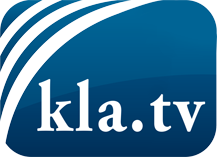 það sem fjölmiðlar ættu ekki að þegja um ...fáheyrt frá fólkinu, für das Volk ...reglulegar fréttir á www.kla.tv/isÞað borgar sig að fylgjast með!Ókeypis áskrift með mánaðarlegu fréttabréfi á netfangið
þitt færðu hér: www.kla.tv/abo-isÁbending öryggisins vegna:Mótraddir eru því miður æ oftar þaggaðar niður eða þær ritskoðaðar. Svo lengi sem flytjum ekki fréttir samkvæmt áhuga og hugmyndafræði kerfispressan getum við sífellt reikna með því að leitað sé eftir tilliástæðum til þess að loka fyrir eða valda Kla.TV skaða.Tengist því í dag óháð internetinu! Smellið hér: www.kla.tv/vernetzung&lang=isLicence:    Creative Commons leyfi sé höfundar getið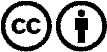 Við útbreiðslu og deilingu skal höfundar getið! Efnið má þó ekki kynna tekið úr því samhengi sem það er í.
Stofnunum reknum af opinberu fé (RÚV, GEZ, ...) er notkun óheimil án leyfis. Brot á þessum skilmálum er hægt að kæra.